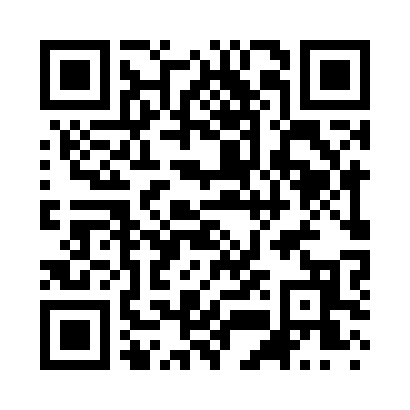 Ramadan times for Craig, Alabama, USAMon 11 Mar 2024 - Wed 10 Apr 2024High Latitude Method: Angle Based RulePrayer Calculation Method: Islamic Society of North AmericaAsar Calculation Method: ShafiPrayer times provided by https://www.salahtimes.comDateDayFajrSuhurSunriseDhuhrAsrIftarMaghribIsha11Mon5:525:527:0112:564:186:516:517:5912Tue5:515:517:0012:554:186:526:528:0013Wed5:505:506:5812:554:186:526:528:0114Thu5:485:486:5712:554:196:536:538:0215Fri5:475:476:5512:544:196:546:548:0316Sat5:455:456:5412:544:196:556:558:0317Sun5:445:446:5312:544:206:566:568:0418Mon5:435:436:5112:544:206:566:568:0519Tue5:415:416:5012:534:206:576:578:0620Wed5:405:406:4912:534:216:586:588:0721Thu5:385:386:4712:534:216:596:598:0822Fri5:375:376:4612:524:216:596:598:0823Sat5:365:366:4512:524:217:007:008:0924Sun5:345:346:4312:524:217:017:018:1025Mon5:335:336:4212:524:227:027:028:1126Tue5:315:316:4012:514:227:027:028:1227Wed5:305:306:3912:514:227:037:038:1328Thu5:285:286:3812:514:227:047:048:1429Fri5:275:276:3612:504:237:057:058:1430Sat5:255:256:3512:504:237:067:068:1531Sun5:245:246:3412:504:237:067:068:161Mon5:225:226:3212:494:237:077:078:172Tue5:215:216:3112:494:237:087:088:183Wed5:195:196:3012:494:237:097:098:194Thu5:185:186:2812:494:237:097:098:205Fri5:175:176:2712:484:247:107:108:216Sat5:155:156:2612:484:247:117:118:227Sun5:145:146:2412:484:247:127:128:228Mon5:125:126:2312:474:247:127:128:239Tue5:115:116:2212:474:247:137:138:2410Wed5:095:096:2012:474:247:147:148:25